   #ЯсдамЕГЭ   Ежегодная акция «Я сдам ЕГЭ» прошла для выпускницы 2022 года в ГБОУ СОШ с.Шламка. Обучающаяся поделилась своими переживаниями и сомнениями по поводу единого государственного экзамена, но в то же время выразила уверенность в своих силах. Выпускница отметила, что ЕГЭ – это ответственный шаг, что только знания помогут достичь успеха.Я сдам ЕГЭ ! В глуши забытого селенья,В чудесной школе ( без вранья)Пускай директор спит спокойно,Я сдам ЕГЭ, уверена я!И пусть в себе таит опасность,Как вражеский и злой агент,Я знаю, будет всё прекрасно,ЕГЭ сдавать не страшно, нет!            Экзамен этот, просто тест,Сдавать его почти как квест,   «Все страхи прочь, - скажу себе-           Уверена я, я сдам ЕГЭ!»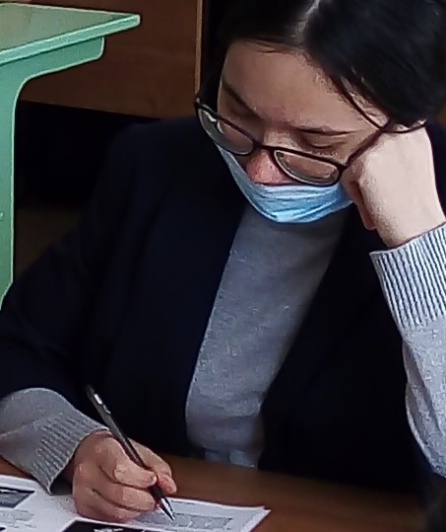 ЕГЭ – это одно из испытаний в жизни каждого старшеклассника, которое нужно пройти с уверенностью в своих силах и большим старанием. Каждый выпускник должен пройти этот путь без страха и сомнения. Самое главное для каждого одиннадцатиклассника сейчас – не опускать руки и делать упор на решении заданий, повторений пройденного материала. Идти на экзамен страшно, если не знаешь предмет и никак не готовишься к нему. Главное – поставить цель и приложить максимум усилий для её достижения. Я надеюсь, что мы справимся с поставленной задачей и получим результаты, заслуживающие наших стараний. Я с уверенностью говорю –  #ЯсдамЕГЭ 